Гусеница из мятой бумагиДелая игрушки из мятой бумаги - ребенок тренирует мелкую моторику, воображение, развивает творческие наклонности.Материалы:
Двухсторонняя цветная бумага, клей. Можно использовать подвижные глазки.
Бумагу можно использовать для ксерокса, для оригами либо офисную, главное, чтобы она была не очень плотной и ребенок смог ее сам смять. Процесс изготовления: Возьмите лист альбомного формата зелёного  цвета. Попросите ребенка смять его, затем расправить, перевернуть на другую сторону и еще раз смять, придавая форме шарик.Доклеиваем детали - вырезать  из цветной бумаги  (по вашему вкусу) яблоко и листочек.На  яблоко приклеиваем гусеницу.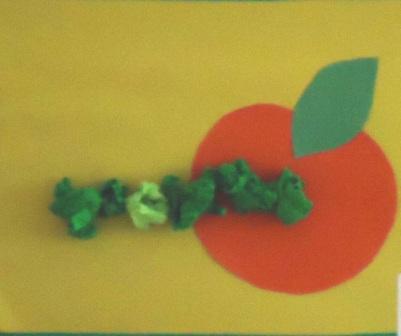 